Resoluciones #220 - #235Resoluciones #220 - #235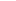 